Спасение утопающего на воде: правилаВ теплое время года число происшествий на воде увеличивается в несколько раз. Любой человек, хорошо плавающий, должен знать правила спасения утопающего на воде. Ведь обладая необходимой информацией, можно не только помочь человеку, но и уберечь себя от несчастного случая.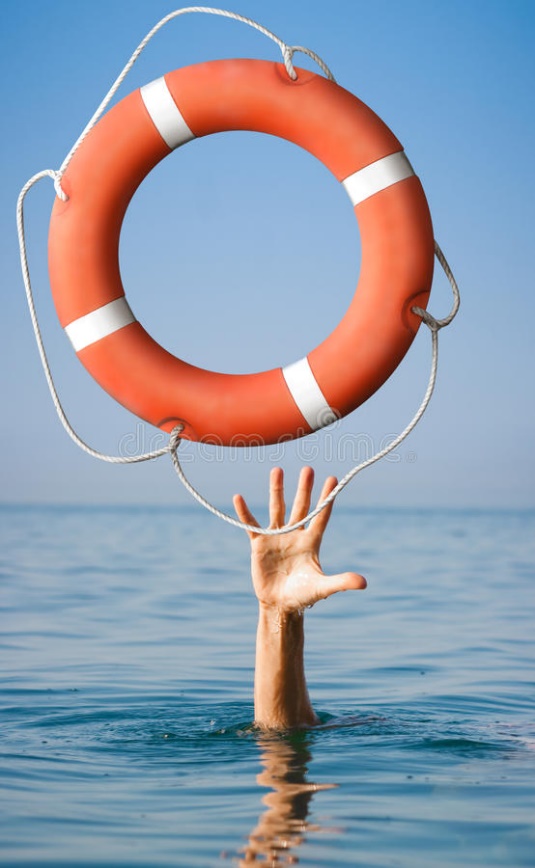 Как с берега распознать тонущего человека?Положение тела тонущего обычно вертикальное.Руки подняты вверх, и он ими как будто пытается что-то схватить. А на самом деле просто шлепает руками по воде.Голова то поднимается над водой, то исчезает.Первое время человек может кричать, звать на помощь, но, если сил уже нет, он молчит. Дети почти всегда не кричат, а просто в ужасе открывают широко рот, пытаясь схватить воздух.Если вы видите, что кому-то из купающихся действительно нужна помощь:Зовите на подмогу других людей; Попросите кого-нибудь позвонить в службу спасения на воде и скорую помощь; По возможности быстро скиньте одежду или хотя бы выверните карманы наружу и обязательно снимите обувь;Спасать утопающего можно только, если умеете хорошо плавать и способны выдержать сильные нагрузки, так как тонущий человек может инстинктивно крепко схватить и потянуть вас на дно. Нельзя прыгать в воду в незнакомом месте, поскольку там могут быть подводные камни. Лучше быстро зайти.Возьмите с собой спасательный круг, матрас, резиновую камеру - любой плавучий предмет, за который можно схватиться;Подплыв к утопающему, помогите ему держаться на воде и выплывайте вместе с ним на такое место водоёма, где вы оба можете встать на дно.Государственный комитет Республики Башкортостан по чрезвычайным ситуациям напоминает, что соблюдение мер безопасности позволит избежать трагедии и сохранить жизнь себе и своим близким!Единый телефон Спасения -112.